Telling the time 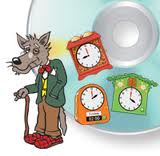 Using a ruler show me the times underneath the clock. Remember the small hand shows the hour and the big hand shows the minutes.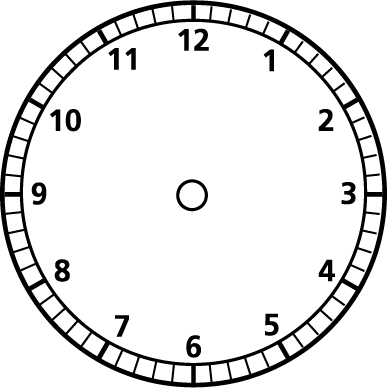                     4 o’clock                                                                           2 o’clock                    9 o’clock 	7 o’clock                  3 o’clock                                                                                  12 o’clock Telling the time Using a ruler show me the times underneath the clock. Remember the small hand shows the hour and the big hand shows the minutes.            Half past 2	Half past 8	Half past 10                                                                  Half past 6	Half past 1                                                                          Half past 12